 УТВЕРЖДАЮ: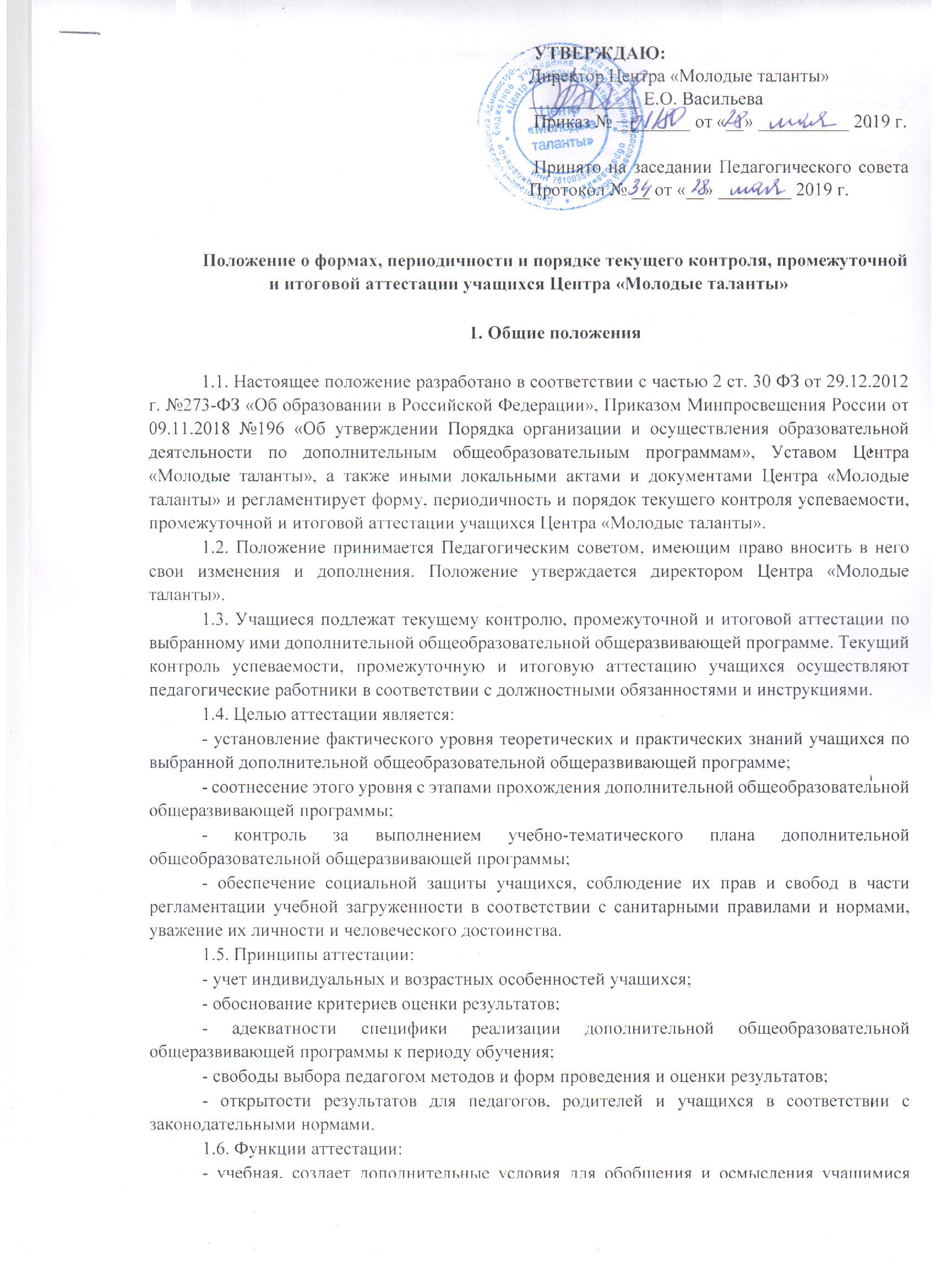 Директор Центра «Молодые таланты»____________ Е.О. Васильева Приказ № ________ от «__» __________ 2019 г. Принято на заседании Педагогического совета Протокол № __ от «__» ________ 2019 г.Положение о формах, периодичности и порядке текущего контроля, промежуточной и итоговой аттестации учащихся Центра «Молодые таланты»1. Общие положения1.1. Настоящее положение разработано в соответствии с частью 2 ст. 30 ФЗ от 29.12.2012 г. №273-ФЗ «Об образовании в Российской Федерации», Приказом Минпросвещения России от 09.11.2018 №196 «Об утверждении Порядка организации и осуществления образовательной деятельности по дополнительным общеобразовательным программам», Уставом Центра «Молодые таланты», а также иными локальными актами и документами Центра «Молодые таланты» и регламентирует форму, периодичность и порядок текущего контроля успеваемости, промежуточной и итоговой аттестации учащихся Центра «Молодые таланты». 1.2. Положение принимается Педагогическим советом, имеющим право вносить в него свои изменения и дополнения. Положение утверждается директором Центра «Молодые таланты».1.3. Учащиеся подлежат текущему контролю, промежуточной и итоговой аттестации по выбранному ими дополнительной общеобразовательной общеразвивающей программе. Текущий контроль успеваемости, промежуточную и итоговую аттестацию учащихся осуществляют педагогические работники в соответствии с должностными обязанностями и инструкциями. 1.4. Целью аттестации является:- установление фактического уровня теоретических и практических знаний учащихся по выбранной дополнительной общеобразовательной общеразвивающей программе;- соотнесение этого уровня с этапами прохождения дополнительной общеобразовательной общеразвивающей программы;- контроль за выполнением учебно-тематического плана дополнительной общеобразовательной общеразвивающей программы;- обеспечение социальной защиты учащихся, соблюдение их прав и свобод в части регламентации учебной загруженности в соответствии с санитарными правилами и нормами, уважение их личности и человеческого достоинства.1.5. Принципы аттестации:- учет индивидуальных и возрастных особенностей учащихся;- обоснование критериев оценки результатов;- адекватности специфики реализации дополнительной общеобразовательной общеразвивающей программы к периоду обучения;- свободы выбора педагогом методов и форм проведения и оценки результатов;- открытости результатов для педагогов, родителей и учащихся в соответствии с законодательными нормами. 1.6. Функции аттестации:- учебная, создает дополнительные условия для обобщения и осмысления учащимися полученных теоретических и практических знаний, умений, навыков;- воспитательная, является стимулом к расширению познавательных интересов и потребностей ребенка;- развивающая, дозволяет учащимся осознать уровень их актуального развития и определить перспективы;- коррекционная, позволяет педагогу своевременно выявить и устранить объективные и субъективные недостатки образовательной деятельности;- социально-психологическая, дает каждому ребенку пережить «ситуацию успеха». Содержание, формы и порядок проведения текущего контроля 2.1. Текущий контроль уровня освоения учащимися дополнительных общеобразовательных программ проводится в течение учебного периода с целью: определения степени освоения теоретических знаний по темам (разделам) программы, их практических умений и навыков для перехода к изучению нового учебного материала; корректировки дополнительной общеобразовательной программы в зависимости от качества освоения изученного материала. Порядок, формы, периодичность текущего контроля уровня освоения учащимися дополнительных общеобразовательных программ определяется педагогом дополнительного образования и отражается в учебно-тематических планах. Формы текущего контроля определяет педагог с учетом контингента учащихся, уровня обученности детей, содержания учебного материала, используемых им образовательных технологий. Виды и формы текущего контроля: устные (устный ответ на поставленный вопрос, развернутый ответ по заданной теме, устное сообщение по избранной теме и другие); письменные (письменное выполнение тренировочных упражнений, практических работ, тестов, зачетов, творческих заданий и др.); наблюдения; участие в различного рода мероприятиях (конкурсы, выставки, олимпиады, конференции и др.). Содержание текущего контроля определяется педагогом на основании содержания дополнительной общеобразовательной программы. Результаты текущего контроля фиксируются в отчетной документации в соответствии с реализуемой дополнительной общеобразовательной программой. 3. Содержание, формы и порядок проведения промежуточной аттестации Промежуточная аттестация проводится как оценка результатов обучения за определенный промежуток учебного времени.  Промежуточная аттестация учащихся проводится с целью: установления фактического уровня теоретических и практических знаний по дополнительной общеобразовательной программе, их практических умений и навыков; установления объективной оценки усвоения учащимися всех этапов дополнительной общеобразовательной программы. Формы и содержание промежуточной аттестации определяет педагог с учетом содержания дополнительной общеобразовательной программы и в соответствии с её прогнозируемыми результатами. Промежуточная аттестация учащихся проводится в следующих формах: творческие работы; самостоятельные работы; тестирование; устное собеседование; защита творческих работ, проектов. 3.5. Порядок проведения промежуточной аттестации: к промежуточной аттестации допускаются все учащиеся по дополнительной общеобразовательной общеразвивающей программе; сроки проведения аттестации определяются дополнительной общеобразовательной общеразвивающей программой; учащиеся, заболевшие в период проведения промежуточной аттестации проходят её позднее по договоренности с педагогом; учащиеся, не прошедшие аттестацию, имею право повторного прохождения. 3.6. 	Результаты промежуточной аттестации фиксируются в Журнале учебно-воспитательной деятельности, который является одним из отчетных документов и хранится у заместителя директора по УВР или руководителя структурного подразделения. 4. Содержание, формы и порядок проведения итоговой аттестации Итоговая аттестация учащихся проводится по окончании обучения по дополнительной общеобразовательной программе. Формы и содержание итоговой аттестации определяет педагог с учетом содержания дополнительной общеобразовательной программы и в соответствии с её прогнозируемыми результатами. Итоговая аттестация учащихся проводится в следующих формах: итоговое занятие; тестирование; творческие работы; защиты творческих работ, проектов; конференция. 4.7. Результаты итоговой аттестации учащихся должны оцениваться таким образом, чтобы можно было определить: насколько достигнуты прогнозируемые результаты дополнительной общеобразовательной программы каждым учащимся; степень освоения дополнительной общеобразовательной программы; результативности самостоятельной деятельности учащегося в течение всех годов обучения. 4.8. Критерии оценки результативности определяет педагог с учетом содержания дополнительной общеобразовательной программы и в соответствии с её прогнозируемыми результатами. 4.9 Параметры подведения итогов: - количество учащихся (в %): полностью освоивших дополнительную общеобразовательную программу; освоивших дополнительную общеобразовательную программу в необходимой степени; не освоивших дополнительную общеобразовательную программу. 4.10. Результаты итоговой аттестации фиксируются в Журнале учета учебно-воспитательной работы и хранятся у заместителя директора по УВР или руководителя подразделения. 5. Заключительные положения. Срок действия Положения не ограничен. При изменении законодательства в Положения вносятся изменения в установленном законом порядке. 